TÜRKİYE ATLETİZM FEDERASYONU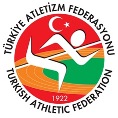 2015 SEZONUKÜÇÜKLER VE YILDIZLAR KULÜPLER BÖLGESEL KROS LİGİYARIŞMALARINA AİT STATÜFederasyonumuzun 2015 yılı faaliyet programında yer alan kış sezonu “Küçükler-Yıldızlar Kros Ligi” yarışmaları bu statü doğrultusundayukarıda belirtilen tarihlerde yapılacaktır.A-GENEL KONULAR:Küçükler ve Yıldızlar Kulüpler Bölgesel Kros Ligi yarışmaları iki (2) kademe ve bir final yarışması olarak düzenlenecektir.Yarışmaların 1 ci kademe puanları  2ci kademe yarışmalarına taşınacak olup 2.kademe sonucunda toplam puanda ilk üç (3) sıralama içerisinde yer alan takımlar final yarışmasına katılma hakkı elde ederler. Final yarışması aynı zamanda Türkiye Şampiyonası olarak değerlendirilecektir.Takımı olmayıp ta ferdi olarak yarışmaya katılacak sporcular 2. kademede yarışışacak ve ilk 4 sıralamayı elde eden sporcular final yarışmasına katılma hakkı elde edeceklerdir.Yarışmalar; IAAF Yarışma Kuralları ile bu statüde belirtilen kurallara göre düzenlenecektir.Kros Ligi’ne katılacak kulüplerin, bir kategoriye katılacakları takdirde 120 TL, iki veya üç kategoriye katılacakları takdirde 240 TL, dört kategoriye katılacakları takdirde 360 TL katılım ücretini, en geç 16 Ekim 2015 günü Teknik Toplantı saatine kadar Türkiye İş Bankası Ankara Şubesi TR 090006400000142005941076 İBAN numaralı hesabına yatırmaları gerekmektedirKüçükler ve Yıldızlar Kulüpler Bölgesel Kros Ligi yarışmaları aşağıda belirtilen 8 grupta yapılacaktır.Yaş kategorileri :Küçükler kategorisi : 2000, 2001,2002 doğumlular (daha küçükler doğumlular yarışamaz), Yıldızlar Kategorisi: 1998,1999 doğumlular olup küçükler kategorisindeki sporcular yıldızlar kategorisinde yarışamazlar.Yarışma Mesafeleri ;Küçük Kızlar	:  1.5 kmKüçük Erkekler	:  2 kmYıldız Kızlar   	:  2 kmYıldız Erkekler 	:  3 kmKüçükler ve Yıldızlar Kulüpler Bölgesel Kros Ligi yarışmaları tüm atletizm kulüplerine açık olacaktır. Küçükler ve yıldızlar kategorisinde kulübü olmayan iller Gençlik Hizmetleri ve Spor İl Müdürlüklerinin kuracağı il karma takımları ile yarışmalara katılabileceklerdir.Bir sporcu sadece il karması takımı veya kulüp takımı adına yarışmalara katılabilir. Yarıştığı takım adına puan kazanır.Küçükler ve yıldızlar kategorisinde yarışan kulüp takımları ve il karması takımları birlikte puanlamaya tabi tutulacaklardır.Takımlar dörder (4’er) sporcudan oluşacak olup, ilk üç (3) sporcunun geliş sırası puanlamaya alınacaktır.Puan toplamında puanların eşit olması durumunda; takım adına yarışan sporculardan puanlamaya dahil olan son sporcuların geliş sırasına bakılır. Bu sporculardan daha önde olanın takımı önde yer alır. Kulüp veya il karma takımı bulunmayan illerin getirdikleri ferdi sporcular, aynı kategoride olmak kaydıyla 2. kademede, yarışabileceklerdir. Ferdi sporcular takım sıralaması yapılırken dikkate alınmayacak, ancak bireysel sıralamada ilk üçe girmeleri durumunda madalya alacaklardır.2015 sezonu vizeli lisansa sahip olmayan sporcular yarışmalara katılamayacaklardır.Tüm kayıtlar statüde belirtilen tarihe kadar bölge sorumlu bilgi işlem hakeminin elektronik posta adresine yapılacaktır. Yarışmaların teknik toplantısı yarışmalardan 1 gün önce saat 16.00’da yarışmanın yapılacağı Gençlik Hizmetleri Spor İl Md. lüklerince belirlenecek toplantı salonunda yapılacaktır. Teknik toplantı ve sonrasında yeni sporcu ve takım kaydı yapılmayacaktır. Teknik toplantıya her kulüpten, kulüplerince yetki verilmiş en fazla bir kişi katılabilecektir. Kayıt formları doldurulurken sporcu isimleri tam olarak yazılacaktır. Örneğin: M.Ahmet Durmuş olarak yazılmayacaktır, Mehmet Ahmet Durmuş olarak yazılacaktır. Doğum tarihleri gün , ay ve yıl olarak eksiksiz doldurulacaktır. Kayıt formlarını e-mail ile bildiren takım sorumlularına kaydınız yapılmıştır diye ilgili bölgenin bilgi işlem hakemi tarafından bilgilendirilecektir. Kayıt formları 12 Ekim2015  Pazartesi akşamı saat : 18:00 de sonlanacaktır.Yarışmalarda kullanılacak göğüs numaraları Türkiye Atletizm Federasyonunca temin edilecektir. İl karma takımları ve kulüp takımlarının kullanacakları numaralar teknik toplantıda verilecek olup kulüpler ve il karma takımları 2. Kademe ve final yarışmalarında da bu numaraları kullanacaktır.Küçükler ve Yıldızlar Kulüpler Bölgesel Kros Ligi statüsü ile birlikte TAF internet sayfasında yayınlanan sporcu kayıt cetveli doldurularak elektronik posta ile MHK tarafından belirlenen ve her grup listesinin altında elektronik posta adresi bulunan görevli bilgi işlem hakemine 12 Ekim 2015 saat 18:00‘a kadar yollanarak kayıt yaptırılacaktır.12 Ekim 2015 tarihinden sonra kesinlikle kayıt alınmayacaktır.1ci 2ci ve Final  yarışmalarında ilk üçe giren sporcu ve takımlara kupa, madalyaları Türkiye Atletizm Federasyonu tarafından verilecektir. Takım puanları final yarışmasına taşınmayacaktır. Yarışmalara katılan takımlar tek tip forma kullanmak zorundadır. Tüm sporcuları aynı tip forma giymeyen takımlar yarışmalara alınmaz, tek tip forma giymeden yarıştıkları belirlenen takımlar diskalifiye edilebilir.Yarışma parkurunun hazırlanması ve organizasyonla ilgili diğer tüm işlemler kademelerin yapılacağı ilin Gençlik Hizmetleri ve Spor İl Müdürlüğü tarafından sağlanacaktır. Yarışmalar, belirlenen illerde halkın izleyebileceği ve atletizm sporuna özendirilmesi için şehrin kalabalık bölgelerindeki kros yarışmalarına uygun alanlarda yapılacaktır.2015 yılı vizesi olmayan antrenörler takım listesinde yer alamaz.B- MALİ KONULAR  Küçükler ve yıldızlar kategorisi yarışmaları 8 bölgede yapılacak olup kulüpleri 1. ve 2.kademe  yarışmalarına 4 (dört) sporcu 1 (bir)temsilci ve 1 (bir)antrenörün yolluk ve yevmiyeleri Türkiye Atletizm Federasyonu tarafından ödenecektir.Yarışmalara katılan kulüplerin, ilgili Gençlik Hizmetleri ve Spor İl Müdürlüğünden aldıkları onaylı kulüp-takım isim listelerini Federasyon görevlisine teslim etmeleri gerekmektedir. Silinti, kazıntı veya isim ilavesi yapılmış listeler kabul edilmez.Final müsabakası olan küçükler ve yıldızlar kategorisi 2 kademeye katılmış ve 2 kademe sonunda gruplarında takım olarak ilk 3 e giren takımlara ve takımı olmayıpta 2 kademeye katılmış ve ilk 4 te yer almış sporculara açık olup, dereceye giren ilk 15 takımın ve bireysel olarak ilk 20 sıralama içinde yer alan ferdi sporcuların yolluk ve yevmiyesi Türkiye Atletizm Federasyonu tarafından ödenecektir.Kademelerin yapılacağı illere taşıma da, İl Temsilcilerinin belirleyeceği ortak merkezlerden hareket edilecektir. Küçükler ve yıldızlar müsabakalarında her ilin il temsilcisi de müsabakalara katılacak olup, harcırah ve yol giderleri Türkiye Atletizm Federasyonu tarafından karşılanacaktır.Bu statüde anlaşılmayan bir konu olduğunda aşağıda isimleri yazılı Bölge koordinatörlerinden ve teknik kurul üyesinden bilgi alabileceklerdir.Hanifi ASLANTÜRKTeknik Kurul Üyesi05313817013	BÖLGE KOORDİNATÖRLERİ KÜÇÜKLER VE YILDIZLAR KULÜPLER KROS LİGİ MÜSABAKA BÖLGELERİMARMARA BÖLGESİ                                       Kayıt adresi:  taf.kayit1@hotmail.comEGE BÖLGESİ                                       Kayıt adresi:  taf.kayit3@hotmail.comAKDENİZ BÖLGESİ                                         Kayıt adresi:  taf.kayit4@hotmail.com                                                           İÇ ANADOLU BÖLGESİ                                        Kayıt adresi:  taf.kayit8@hotmail.comBATI KARADENİZ BÖLGESİ                                        Kayıt adresi:  taf.kayit11@hotmail.com   DOĞU KARADENİZ BÖLGESİ                                       Kayıt adresi:  taf.kayit6@hotmail.com                                                        DOĞU ANADOLU BÖLGESİ                                        Kayıt adresi:  taf.kayit15@hotmail.com                                                 GÜNEYDOĞU ANADOLU BÖLGESİ                                        Kayıt adresi:  taf.kayit7@hotmail.com 1. KADEME  17 Ekim 2015, Bölgelerde 2. KADEME  21 Kasım 2015, Bölgelerde FİNAL  19 Aralık 2015 ÇORUMDOĞU ANADOLU BÖLGESİ :               Mehmet KAYAN         TEL:0532 702 36 15EGE BÖLGESİ:                                         İbrahim URGANCI      TEL:0536 749 84 92GÜNEYDOĞU ANADOLU BÖLGESİ: Mustafa CİHAN           TEL:0532 446 16 97İÇ ANADOLU BÖLGESİ:                       Metin KARABULUT   TEL:0505 356 30 58BATI KARADENİZ BÖLGESİ:              Ertan YILMAZ            TEL:0532 508 61 66DOĞU KARADENİZ BÖLGESİ:            Zeynep BATAR          TEL:0532 638 14 22AKDENİZ BÖLGESİ:                               Halil OĞUZ                TEL: 0532 252 77 67MARMARA BÖLGESİ:                           Gürsel ÖZYURT         TEL: 0551 206 95 75İLLERKADEMELERİN YAPILACAĞI İLLERKADEMELERİN YAPILACAĞI İLLER1EDİRNE1.KADEMEÇANAKKALE2KIRKLARELİ2.KADEMEBURSA3TEKİRDAĞFİNALÇORUM4İSTANBUL5YALOVA6KOCAELİ7ÇANAKKALE8BURSA9BİLECİK10SAKARYAİLLERKADEMELERİN YAPILACAĞI İLLERKADEMELERİN YAPILACAĞI İLLER1MANİSA1.KADEMEANTALYA2İZMİR2.KADEMEDENİZLİ3AYDINFİNALÇORUM4MUĞLA5DENİZLİ6AFYON7BURDUR8ISPARTA9UŞAK10ANTALYA11KÜTAHYA12BALIKESİRİLLERKADEMELERİN YAPILACAĞI İLLERKADEMELERİN YAPILACAĞI İLLER1MERSİN1.KADEMEADANA2ADANA2.KADEMEMERSİN3OSMANİYEFİNALÇORUM4HATAY5NİĞDE6KARAMAN7KAHRAMANMARAŞ8AKSARAY9K.K.T.CİLLERKADEMELERİN YAPILACAĞI İLLERKADEMELERİN YAPILACAĞI İLLER1NEVŞEHİR1.KADEMENEVŞEHİR2SİVAS2.KADEMEKONYA3KIRŞEHİRFİNALÇORUM4YOZGAT5KAYSERİ6KONYA7KIRIKKALE8ANKARA9ESKİŞEHİR10ÇANKIRIİLLERKADEMELERİN YAPILACAĞI İLLERKADEMELERİN YAPILACAĞI İLLER1DÜZCE1.KADEMEÇORUM2BOLU2.KADEMEKASTAMONU3KARABÜKFİNALÇORUM4ZONGULDAK5BARTIN6KASTAMONU7SİNOP8ÇORUM9AMASYAİLLERKADEMELERİN YAPILACAĞI İLLERKADEMELERİN YAPILACAĞI İLLER1GİRESUN1.KADEMETRABZON2GÜMÜŞHANE2.KADEMERİZE3BAYBURTFİNALÇORUM4TRABZON5RİZE6ARTVİN7SAMSUN8TOKAT9ORDU10ERZURUM  İLLERKADEMELERİN YAPILACAĞI İLLERKADEMELERİN YAPILACAĞI İLLER1VAN1.KADEMEKARS2TUNCELİ2.KADEMEERZİNCAN3BİNGÖLFİNALÇORUM4ERZİNCAN6KARS7AĞRI8IĞDIR9BİTLİS10ARDAHAN11MUŞİLLERKADEMELERİN YAPILACAĞI İLLERKADEMELERİN YAPILACAĞI İLLER1ELAZIĞ1.KADEMEGAZİANTEP2ŞIRNAK2.KADEMEMALATYA3SİİRTFİNALÇORUM4HAKKARİ5GAZİANTEP6BATMAN7MARDİN8ŞANLI URFA9DİYARBAKIR10ADIYAMAN11KİLİS12MALATYA